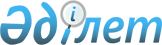 "Қостанай қаласының 2008 жылға арналған бюджеті туралы" мәслихаттың 2007 жылғы 14 желтоқсандағы № 26 шешіміне өзгерістер мен толықтырулар енгізу туралыҚостанай облысы Қостанай қаласы мәслихатының 2008 жылғы 15 шілдедегі № 105 шешімі. Қостанай облысы Қостанай қаласы әділет басқармасында 2008 жылғы 21 шілдеде № 9-1-109 тіркелді 

      "Қазақстан Республикасындағы жергілікті мемлекеттік басқару туралы" Қазақстан Республикасы Заңының 6-бабы 1-тармағы 1) тармақшасына сәйкес және Қостанай қаласы әкімдігінің қаулысын қарап, Қостанай қалалық Мәслихаты ШЕШТІ: 

      1. "Қостанай қаласының 2008 жылға арналған бюджеті туралы" Мәслихаттың 2007 жылғы 14 желтоқсандағы N 26 шешіміне өзгерістер мен толықтырулар енгізілсін (мемлекеттік тіркеу нөмірі 9-1-93, 2008 жылғы 15 қаңтардағы N 3 "Қостанай" газеті, бұрын "Қостанай қаласының 2008 жылға арналған бюджеті туралы" Мәслихаттың 2007 жылғы 14 желтоқсандағы N 26 шешіміне өзгерістер мен толықтырулар енгізу туралы" Мәслихаттың 2008 жылғы 16 қаңтардағы N 41 , мемлекеттік тіркеу нөмірі 9-1-96, 2008 жылғы 19 ақпандағы N 13 "Қостанай" газеті, "Қостанай қаласының 2008 жылға арналған бюджеті туралы" Мәслихаттың 2007 жылғы 14 желтоқсандағы N 26 шешіміне өзгерістер мен толықтырулар енгізу туралы" Мәслихаттың 2008 жылғы 14 сәуірдегі N 84 , мемлекеттік тіркеу нөмірі 9-1-101, 2008 жылғы 17 маусымдағы N 46 "Қостанай" газеті өзгерістер мен толықтырулар енгізілген): 

      Аталған шешімнің 1-тармағы жаңа редакцияда жазылсын: 

      "1. 2008 жылға арналған қалалық бюджет 1-қосымшаға сәйкес келесі көлемде бекітілсін: 

      1) Кірістер 12767420 мың теңге, оның ішінде мыналар бойынша: 

      салықтық түсімдер 8124144 мың теңге; 

      салықтық емес түсімдер 51807 мың теңге; 

      негізгі капиталды сатудан түсетін түсімдер 1745771 мың теңге; 

      трансферттердің түсімдері 2845698 мың теңге. 

      2) шығыстар 13677587,8 мың теңге; 

      3) операциялық сальдо -910167,8 мың теңге; 

      4) таза бюджеттік несиелеу -5544 мың теңге, оның ішінде бюджеттік несиелерді өтеу -5544 мың теңге; 

      5) тапшылық -904623,8 мың теңге; 

      6) тапшылықты қаржыландыру 904623,8 мың теңге". 

      Аталған шешімнің 6-тармағы жаңа редакцияда жазылсын: 

      "6. 2008 жылға арналған жергілікті атқарушы орган резерві 29554,0 мың теңге сомасында бекітілсін." 

      2.  Осы шешім 2008 жылғы 1 қаңтардан бастап қолданысқа енгізіледі.       Сессия төрағасы, N 20 сайлау 

      округі бойынша депутаты                    Ф. Иксанова       Қалалық Мәслихаттың хатшысы                С. Түкенов       КЕЛІСІЛДІ: 

Мәслихаттың       

2008 жылғы 15 шілдедегі  

N 105 шешіміне 1 қосымша             Қостанай қаласының 2008 жылға арналған бюджеті 
					© 2012. Қазақстан Республикасы Әділет министрлігінің «Қазақстан Республикасының Заңнама және құқықтық ақпарат институты» ШЖҚ РМК
				Санаты Санаты Санаты Санаты Сома, мың 

теңге Сыныбы Сыныбы Сыныбы Сома, мың 

теңге Ішкі сыныбы Ішкі сыныбы Сома, мың 

теңге Атауы Сома, мың 

теңге 1 2 3 4 5 I. Кірістер 12767420 1 00 0 Салықтық түсімдер 8124144 1 01 0 Табыс салығы 3183606 1 01 2 Жеке табыс салығы 3183606 1 03 0 Әлеуметтік салық 3723368 1 03 1 Әлеуметтік салық 3723368 1 04 0 Меншікке салынатын салықтар 912621 1 04 1 Мүлікке салынатын салықтар 610357 1 04 3 Жер салығы 136644 1 04 4 Көлік құралдарына салынатын салық 165620 1 05 0 Тауарларға, жұмыстарға және қызмет көрсетуге салынатын ішкі салықтар 199534 1 05 2 Акциздер 48680 1 05 3 Табиғи және басқа ресурстарды пайдаланғаны үшін  түсетін түсімдер 41800 1 05 4 Кәсіпкерлік және кәсіби қызметті жүргізгені үшін алынатын алымдар 109054 1 08 0 Заңдық мәнді іс-әрекеттерді жасағаны және (немесе) құжаттар бергені үшін оған уәкілеттігі бар мемлекеттік органдар немесе лауазымды адамдар алатын міндетті төлемдер 105015 1 08 1 Мемлекеттік баж 105015 2 00 0 Салықтық емес түсімдер 51807 2 01 0 Мемлекеттік меншіктен түсетін кірістер 20882 2 01 1 Мемлекеттік кәсіпорындардың таза кірісі бөлігіндегі түсімдер 771 2 01 5 Мемлекет меншігіндегі мүлікті жалға беруден түсетін кірістер 20000 2 01 7 Мемлекеттік бюджеттен берілген несиелер бойынша сыйақылар (мүдделер) 111 2 03 0 Мемлекеттік бюджеттен қаржыландырылатын мемлекеттік мекемелер ұйымдастыратын мемлекеттік сатып алуды өткізуден түсетін ақша түсімдері 50 2 03 1 Мемлекеттік бюджеттен қаржыландырылатын мемлекеттік мекемелер ұйымдастыратын мемлекеттік сатып алуды өткізуден түсетін ақша түсімдері 50 2 04 0 Мемлекеттік бюджеттен қаржыландырылатын, сондай-ақ Қазақстан Республикасы Ұлттық Банкінің бюджетінен  (шығыстар сметасынан) ұсталатын және қаржыландырылатын мемлекеттік мекемелер салатын айыппұлдар, өсімпұлдар, санкциялар, өндіріп алулар 20875 2 04 1 Мұнай секторы кәсіпорындарынан түсетін түсімдерді қоспағанда, мемлекеттік бюджеттен қаржыландырылатын, сондай-ақ Қазақстан Республикасы Ұлттық Банкінің бюджетінен (шығыстар сметасынан) ұсталатын және қаржыландырылатын мемлекеттік мекемелер салатын айыппұлдар, өсімпұлдар, санкциялар, өндіріп алулар 20875 2 06 0 Басқа да салықтық емес түсімдер 10000 2 06 1 Басқа да салықтық емес түсімдер 10000 3 00 0 Негізгі капиталды сатудан түсетін түсімдер 1745771 3 01 0 Мемлекеттік мекемелерге бекітілген мемлекеттік мүлікті сату 740000 3 01 1 Мемлекеттік мекемелерге бекітілген мемлекеттік мүлікті сату 740000 3 03 0 Жерді және материалдық емес активтерді сату 1005771 3 03 1 Жерді сату 1004340 3 03 2 Материалдық емес активтерді сату 1431 4 00 0 Трансферттер түсімдері 2845698 4 02 0 Жоғары тұрған мемлекеттік басқару органдарынан трансферттер 2845698 4 02 2 Облыстық бюджеттен трансферттер 2845698 Функционалдық топ Функционалдық топ Функционалдық топ Функционалдық топ Функционалдық топ Функционалдық топ Сома, мың 

теңге Кіші функционалдық топ Кіші функционалдық топ Кіші функционалдық топ Кіші функционалдық топ Кіші функционалдық топ Сома, мың 

теңге Бюджеттік бағдарламалардың әкімшісі Бюджеттік бағдарламалардың әкімшісі Бюджеттік бағдарламалардың әкімшісі Бюджеттік бағдарламалардың әкімшісі Сома, мың 

теңге Кіші бағдарлама Кіші бағдарлама Кіші бағдарлама Сома, мың 

теңге Атауы Атауы Сома, мың 

теңге II.  Шығыстар 13677587,8 01 Жалпы сипаттағы мемлекеттік қызмет көрсету 260682 1 Мемлекеттік басқарудың 

жалпы функцияларын орындайтын өкілді, атқарушы 

және басқа органдар 197398 112 Аудан (облыстық маңызы бар қала) мәслихатының аппараты 11700 001 Аудан (облыстық маңызы бар қала) мәслихатының қызметін қамтамасыз ету 11700 122 Аудан (облыстық маңызы бар қала) әкімінің аппараты 185698 001 Аудан (облыстық маңызы бар қала) әкімінің қызметін қамтамасыз ету 185698 2 Қаржылық қызмет 45711 452 Ауданның (облыстық маңызы бар қаланың) қаржы бөлімі 45711 001 Қаржы бөлімінің қызметін қамтамасыз ету 15576 003 Салық салу мақсатында мүлікті бағалауды жүргізу 9336 004 Біржолғы талондар беру жөніндегі жұмысты ұйымдастыру және біржолғы талондарды сатудан сомалар жинаудың толықтылығын қамтамасыз ету 18175 011 Коммуналдық меншікке түскен мүлікті есепке алу, сақтау, бағалау және сату 2624 5 Жоспарлау және статистикалық қызмет 10793 453 Ауданның (облыстық маңызы бар қаланың) экономика және бюджеттік жоспарлау бөлімі 10793 001 Экономика және бюджеттік жоспарлау бөлімінің қызметін қамтамасыз ету 10793 9 Жалпы сипаттағы өзге де мемлекеттік қызметтер 6780 122 Аудан (облыстық маңызы бар қала) әкімінің аппараты 6780 008 Мемлекеттік қызметшілерді компьютерлік сауаттылыққа оқыту 6780 02 Қорғаныс 12635 1 Әскери мұқтаждар 6349 122 Аудан (облыстық маңызы бар қала) әкімінің аппараты 6349 005 Жалпыға бірдей әскери міндетті 

атқару аясындағы іс-шаралар 6349 2 Төтенше жағдайлар жөніндегі жұмыстарды ұйымдастыру 6286 122 Аудан (облыстық маңызы бар қала) әкімінің аппараты 6286 006 Аудан (облыстық маңызы бар қала) ауқымындағы төтенше жағдайларды алдын алу және оларды жою 6286 03 Қоғамдық тәртіп, қауіпсіздік, құқық, сот, қылмыстық-атқару қызметі 22782 1 Құқық қорғау қызметі 22782 458 Ауданның (облыстық маңызы бар қаланың) тұрғын үй-коммуналдық шаруашылық, жолаушылар көлігі және автомобиль жолдары бөлімі 22782 021 Елді мекендерде жол қозғалысын реттеу жөніндегі жабдықтарды және құралдарды пайдалану 22782 04 Білім беру 3267686,3 1 Мектепке дейінгі тәрбие және оқыту 510709 464 Ауданның (облыстық маңызы бар қаланың) білім беру бөлімі 510709 009 Мектепке дейінгі тәрбиелеу және оқыту ұйымдарының қызметін қамтамасыз ету 510709 2 Бастауыш, негізгі орта және жалпы орта білім беру 2410530,3 464 Ауданның (облыстық маңызы бар қаланың) білім беру бөлімі 2410530,3 003 Жалпы білім беру 2020735,3 006 Балалар үшін қосымша білім беру 200022 010 Бастауыш, негізгі орта және жалпы орта білім берудің мемлекеттік білім беру белсенділігінің оқыту жүйесін енгізу 189773 9 Білім беру саласындағы басқа қызметтер 346447 464 Ауданның (облыстық маңызы бар қаланың) білім беру бөлімі 66642 001 Білім беру бөлімінің қызметін қамтамасыз ету 12221 005 Ауданның (облыстық маңызы бар қаланың) мемлекеттік білім беру мекемелері үшін оқулықтар мен оқу-әдістемелік кешендерді сатып алу және жеткізу 29254 007 Аудандық (қалалық) ауқымдағы мектеп олимпиадаларын және мектептен тыс іс-шараларды өткізу 2907 116 Электрондық үкімет шеңберінде адами капиталды дамыту 22260 467 Ауданның (облыстық маңызы бар қаланың) құрылыс бөлімі 279805 002 Білім беру объектілерін дамыту 279805 06 Әлеуметтік көмек және әлеуметтік қамсыздандыру 506316 2 Әлеуметтік көмек 398558 451 Ауданның (облыстық маңызы бар қаланың) жұмыспен қамту 

және әлеуметтік бағдарламалары бөлімі 398558 002 Еңбекпен қамту бағдарламасы 62000 005 Мемлекеттік атаулы әлеуметтік көмек 27200 006 Тұрғын үй көмегі 145681 007 Жергілікті өкілетті органдардың шешімдері бойынша мұқтаж азаматтардың жекелеген топтарына әлеуметтік көмек 67477 010 Үйден тәрбиеленіп оқытылатын мүгедек балаларды материалдық қамтамасыз ету 400 015 Зейнеткерлер мен мүгедектерге әлеуметтiк қызмет көрсетудің аумақтық орталықтары 23022 016 18 жасқа дейінгі балаларға мемлекеттік жәрдемақы 28113 017 Мүгедектерді оңалту жеке бағдарламасына сәйкес, мұқтаж мүгедектерді міндетті  гигиеналық құралдармен қамтамасыз ету және ымдау тілі мамандарының, жеке көмекшілердің қызмет көрсетуі 44665 9 Әлеуметтік көмек және әлеуметтік қамтамасыз ету салаларындағы басқа да қызметтер 107758 451 Ауданның (облыстық маңызы бар қаланың) жұмыспен қамту және әлеуметтік бағдарламалары бөлімі 107758 001 Жұмыспен қамту және әлеуметтік бағдарламалары бөлімінің қызметін қамтамасыз ету 63236 011 Жәрдемақылар мен басқа да әлеуметтік төлемдерді есептеу, төлеу және жеткізу жөніндегі қызметтерге төлем жүргізу 650 013 Белгіленген тұрғылықты жері жоқ тұлғаларды әлеуметтік бейімдеу 43872 07 Тұрғын үй-коммуналдық шаруашылық 2895542 1 Тұрғын үй шаруашылығы 1699112 458 Ауданның (облыстық маңызы бар қаланың) тұрғын үй-коммуналдық шаруашылық, жолаушылар көлігі және автомобиль жолдары бөлімі 85979 002 Мемлекеттiк қажеттiлiктер үшiн жер учаскелерiн алып қою, соның iшiнде сатып алу жолымен алып қою және осыған байланысты жылжымайтын мүлiктi иелiктен айыру 22968 003 Мемлекеттік тұрғын үй қорының 

сақталуын ұйымдастыру 4528 004 Азаматтардың жекелеген топтарын тұрғын үймен қамтамасыз ету 58483 467 Ауданның (облыстық маңызы бар қаланың) құрылыс бөлімі 1613133 003 Тұрғын үй салу 833017 004 Инженерлік-коммуникациялық инфрақұрылымды дамыту және жайластыру 780116 2 Коммуналдық шаруашылық 136674 458 Ауданның (облыстық маңызы бар қаланың) тұрғын -үй коммуналдық шаруашылық, жолаушылар көлігі және автомобиль жолдары бөлімі 131945 012 Сумен жабдықтау және суды беру жүйесінің қызмет етуі 69345 026 Ауданның (облыстық маңызы бар қаланың) коммуналдық меншігіндегі жылу жүйелерін қолдануды ұйымдастыру 62600 467 Ауданның (облыстық маңызы бар қаланың) құрылыс бөлімі 4729 005 Коммуналдық шаруашылық объектілерін дамыту 4729 3 Елді мекендерді көркейту 1059756 458 Ауданның (облыстық маңызы бар қаланың) тұрғын -үй коммуналдық шаруашылық, жолаушылар көлігі және автомобиль жолдары бөлімі 1075556 015 Елді мекендердегі көшелерді жарықтандыру 99845 016 Елді мекендердің санитариясын қамтамасыз ету 46078 017 Жерлеу орындарын күтіп ұстау және туысы жоқтарды жерлеу 25574 018 Елді мекендерді көркейту және көгалдандыру 888259 08 Мәдениет, спорт, туризм және ақпараттық кеңістік 280860 1 Мәдениет саласындағы қызмет 91425 455 Ауданның (облыстық маңызы бар қаланың) мәдениет және тілдерді дамыту бөлімі 91425 003 Мәдени - демалыс жұмысын  қолдау 91425 2 Спорт 68350 465 Ауданның (облыстық маңызы бар қаланың) дене шынықтыру және спорт бөлімі 68350 005 Бұқаралық спорт және спорттық  ұлттық түрлерін дамыту 61004 006 Аудандық (облыстық маңызы бар қалалық) деңгейде спорттық жарыстар өткізу 4683 007 Облыстық спорт жарыстарына әр түрлі спорт түрлері бойынша аудан (облыстық маңызы бар қала) құрама командаларының мүшелерін дайындау және олардың қатысуы 2663 3 Ақпараттық кеңістік 105650 455 Ауданның (облыстық маңызы бар қаланың) мәдениет және тілдерді дамыту бөлімі 80227 006 Аудандық (қалалық) кітапханалардың жұмыс істеуі 77705 007 Мемлекеттік тілді және Қазақстан халықтарының басқа да тілдерін дамыту 2522 456 Ауданның (облыстық маңызы бар қаланың) ішкі саясат бөлімі 25423 002 Бұқаралық ақпарат құралдары арқылы мемлекеттік ақпарат саясатын жүргізу 25423 9 Мәдениет, спорт, туризм және ақпараттық кеңістікті ұйымдастыру жөніндегі басқа да қызметтер 15435 455 Ауданның (облыстық маңызы бар қаланың) мәдениет және тілдерді дамыту бөлімі 6057 001 Мәдениет және тілдерді дамыту бөлімінің қызметін қамтамасыз ету 6057 456 Ауданның (облыстық маңызы бар қаланың) ішкі саясат бөлімі 5375 001 Ішкі саясат  бөлімінің қызметін қамтамасыз ету 5375 465 Ауданның (облыстық маңызы бар қаланың) дене шынықтыру және спорт бөлімі 4003 001 Дене шынықтыру және спорт  бөлімінің қызметін қамтамасыз ету 4003 09 Отын-энергетика кешенi және жер қойнауын пайдалану 195000 9 Отын-энергетика кешені және жер қойнауын пайдалану саласындағы өзге де қызметтер 195000 467 Ауданның (облыстық маңызы бар қаланың) құрылыс бөлімі 195000 009 Жылу-энергетикалық жүйені дамыту 195000 10 Ауыл, су, орман, балық шаруашылығы, ерекше қорғалатын табиғи аумақтар,қоршаған ортаны және жануарлар дүниесін қорғау, жер қатынастары 41976 1 Ауыл шаруашылығы 5267 462 Ауданның (облыстық маңызы бар қаланың) ауыл шаруашылық бөлімі 5267 001 Ауыл шаруашылық  бөлімінің қызметін қамтамасыз ету 5267 6 Жер қатынастары 36709 463 Ауданның (облыстық маңызы бар қаланың) жер қатынастары бөлімі 36709 001 Жер қатынастары бөлімінің қызметін қамтамасыз ету 11595 003 Елдi мекендердiң жер-шаруашылықтарын орналастыру 25114 11 Өнеркәсіп, сәулет, қала құрылысы және құрылыс қызметі 33510 2 Сәулет, қала құрылысы және құрылыс қызметі 33510 467 Ауданның (облыстық маңызы бар қаланың) құрылыс бөлімі 14543 001 Құрылыс бөлімінің қызметін қамтамасыз ету 14543 468 Ауданның (облыстық маңызы бар қаланың) сәулет және қала құрылысы бөлімі 18967 001 Сәулет және қала құрылысы бөлімінің қызметін қамтамасыз ету 18967 12 Көлік және коммуникациялар 2434700 1 Автомобиль көлігі 2434700 458 Ауданның (облыстық маңызы бар қаланың) тұрғын -үй коммуналдық шаруашылық, жолаушылар көлігі және автомобиль жолдары бөлімі 2434700 022 Көлік инфрақұрылымын дамыту 906035 023 Автомобиль жолдарының жұмыс істеуін қамтамасыз ету 1528665 13 Басқалар 79752 3 Кәсіпкерлік қызметті қолдау және бәсекелестікті қорғау 7025 469 Ауданның (облыстық маңызы бар қаланың) кәсіпкерлік бөлімі 7025 001 Кәсіпкерлік бөлімінің қызметін қамтамасыз ету 4225 003 Кәсіпкерлік қызметті қолдау 2800 9 Басқалар 72727 452 Ауданның (облыстық маңызы бар қаланың) қаржы бөлімі 29554 012 Ауданның (облыстық маңызы бар қаланың) жергілікті атқарушы органының резерві 29554 453 Ауданның (облыстық маңызы бар қаланың) экономика және бюджеттік жоспарлау бөлімі 20000 003 Жергілікті бюджеттік инвестициялық жобалардың (бағдарламалардың) техникалық-экономикалық негіздемелерін әзірлеу және оларға сараптама жасау  20000 458 Ауданның (облыстық маңызы бар қаланың) тұрғын -үй коммуналдық шаруашылық, жолаушылар көлігі және автомобиль жолдары бөлімі 23173 001 Тұрғын -үй коммуналдық шаруашылық, жолаушылар көлігі және автомобиль жолдары бөлімінің қызметін қамтамасыз ету 23173 15 Трансферттер 3646146,5 1 Трансферттер 3646146,5 452 Ауданның (облыстық маңызы бар қаланың) қаржы бөлімі 3646146,5 006 Нысаналы пайдаланылмаған (толық пайдаланылмаған) трансферттерді қайтару 62252,5 007 Бюджеттік алулар 3583894 III. Операциялық сальдо -910167,8 IV. Таза бюджеттік несиелеу -5544 05 Бюджеттік несиелерді  өтеу -5544 1 Бюджеттік  несиелерді  өтеу -5544 01 Мемлекеттік бюджеттен берілген бюджеттік несиелерді өтеу -5544 11 2005 жылға дейін заңды тұлғаларға жергілікті бюджеттен берілген бюджеттік несиелерді өтеу -5544 V. Қаржы активтерімен жасалатын операциялар бойынша сальдо 0 VI . Тапшылық (-) Профицит (+) -904623,8 VII. Бюджет тапшылығын қаржыландыру (профицитті пайдалану)   904623,8 